УКРАЇНАОДЕСЬКА ОБЛАСТЬПОДІЛЬСЬКА РАЙОННА ДЕРЖАВНА АДМІНІСТРАЦІЯ  РОЗПОРЯДЖЕННЯ 07.12.2020                               м.Подільськ                           №  175/20                .Про затвердження орієнтовного плану проведення консультацій з громадськістю Подільської районної державної адміністрації на 2021 рік  Відповідно до статей 6, 13, 37 Закону України «Про місцеві державні адміністрації», пункту 6 Порядку проведення консультацій з громадськістю з питань формування та реалізації державної політики, затвердженого постановою Кабінету Міністрів України від 03 листопада 2010 року № 996 «Про забезпечення участі громадськості у формуванні та реалізації державної політики», з метою залучення громадян до участі в управлінні державними справами, надання можливості для їх вільного доступу до інформації про діяльність районної державної адміністрації, а також забезпечення гласності, відкритості та прозорості діяльності структурних підрозділів районної державної адміністрації, враховуючи пропозиції громадської ради при Подільській районній державній адміністрації та результати проведення попередніх консультацій з громадськістю:1. Затвердити орієнтовний план проведення консультацій з громадськістю Подільської районної державної адміністрації на 2021 рік (додається).2. Відділу фінансово-господарського забезпечення та інформаційної роботи апарату Подільської районної державної адміністрації оприлюднити на офіційному веб-сайті орієнтовний план проведення консультацій з громадськістю Подільської районної державної адміністрації на 2021 рік.3. Контроль за виконанням цього розпорядження залишаю за собою.Голова                         		                        Михайло ЛАЗАРЕНКОЗАТВЕРДЖЕНОРозпорядження голови Подільської районноїдержавної адміністрації _07.12.2020_  № _175/20___ОРІЄНТОВНИЙ ПЛАНпроведення консультацій з громадськістюПодільською районною державною адміністрацією на 2021 рік№ з/пПитання (проект рішення), яке планується винести на обговорення Форма консультації з громадськістю (публічні заходи)Орієнтовні дати проведення консультацій Соціальні групи населення та заінтересовані сторони, на які поширюватиметься дія рішення, що буде прийняте за результатами консультацій Контактні дані особи/структурного підрозділу, відповідального за проведення консультацій (телефон, e-mail)1.Проект розпорядження голови РДА «Про затвердження плану заходів щодо реалізації у 2021 році в Подільському районі Національної стратегії сприяння розвитку громадянського суспільства в Україні»Електронні консультації з громадськістю січеньШирокі верстви населення всіх вікових груп та соціальних категорій Відділ фінансово-господарського забезпечення та інформаційної роботи  апарату РДАм. Подільськ, проспект Шевченка,2rkazymyrov@odessa.gov.uaКазимиров Р.А.(04862)2-48-972. Про стан нарахування житлових субсидій населенню Подільського районуПублічне громадське обговорення (зустріч з громадськістю) лютийШирокі верстви населення всіх вікових груп та соціальних категорійУправління соціального захисту населення РДАм. Подільськ, проспект Шевченка,2podilsk_soc@odessa.gov.uaДолга Л.М.(04862)4-02-213. Проект розпорядження голови РДА «Про виконання плану заходів на 2021 рік з реалізації Стратегії комунікації у сфері європейської інтеграції»Електронні консультації з громадськістюлютийШирокі верстви населення всіх вікових груп та соціальних категорійВідділ фінансово-господарського забезпечення та інформаційної роботи  апарату РДАм. Подільськ, проспект Шевченка,2rkazymyrov@odessa.gov.uaКазимиров Р.А.(04862)2-48-974. Про стан охорони дитинства та материнства, захист майнових та житлових прав дітей в районіЕлектронні консультації з громадськістюберезеньДіти-сироти; діти, позбавлені батьківського піклування; діти, які перебувають у складних життєвих обставинах Служба у справах дітей РДАм. Подільськ, вулиця Соборна, 105ssd@podilsk.odessa.gov.uaБочарова І.О. (04862)2-45-105. Проект розпорядження голови РДА «Про затвердження плану заходів Подільської районної державної адміністрації щодо реалізації Концепції вдосконалення інформування громадськості з питань євроатлантичної інтеграції України на 2021 рік»Електронні консультації з громадськістюберезеньШирокі верстви населення всіх вікових груп та соціальних категорійВідділ фінансово-господарського забезпечення та інформаційної роботи  апарату РДАм. Подільськ, проспект Шевченка,2rkazymyrov@odessa.gov.uaКазимиров Р.А.(04862)2-48-976. Про вжиття заходів  щодо приведення населених пунктів району до належного санітарного стану Електронні  консультації з громадськістюквітеньПредставники ІГС, органів виконавчої влади та місцевого самоврядування Заступник голови РДАм. Подільськ, проспект Шевченка,2rda@podilsk.odessa.gov.uaАнтонова Л.Ю.(04862)2-38-007.Роз’яснення норм виборчого законодавстваПублічне громадське обговорення (засідання за «круглим столом») травеньШирокі верстви населення всіх вікових груп та соціальних категорійВідділ ведення Державного реєстру виборців РДАм. Подільськ, вулиця Соборна, 141rda@podilsk.odessa.gov.uaЯцко Н.Є. (04862)2-67-258.Забезпечення населення Подільського району питною водоюВивчення громадської думкичервень-липеньШирокі верстви населення всіх вікових груп та соціальних категорійВідділ фінансово-господарського забезпечення та інформаційної роботи  апарату РДАм. Подільськ, проспект Шевченка,2rkazymyrov@odessa.gov.uaКазимиров Р.А.(04862)2-48-979.Організація у районі пасажирських перевезень автобусними маршрутами загального користування, стан підприємницької діяльностіПублічне громадське обговорення (зустріч з громадськістю) липеньШирокі верстви населення всіх вікових груп та соціальних категорійВідділ фінансово-господарського забезпечення та інформаційної роботи  апарату РДАм. Подільськ, проспект Шевченка,2rkazymyrov@odessa.gov.uaКазимиров Р.А.(04862)2-48-9710.Робота апарату РДА щодо надання правової та юридичної допомоги громадянамЕлектронні  консультації з громадськістюсерпеньПредставники ІГС, органів виконавчої влади та місцевого самоврядування Головний спеціаліст – юрисконсульт  апарату РДАм. Подільськ, проспект Шевченка,2knopaolia23@gmail.comБензар О.В.(04862)2-38-0011.Забезпечення пільгами учасників АТО, ООС відповідно чинного законодавстваЕлектронні  консультації з громадськістювересеньУчасники АТО, ООС, ветерани війниУправління соціального захисту населення РДАм. Подільськ, проспект Шевченка,2podilsk_soc@odessa.gov.uaДолга Л.М.(04862)4-02-2112.Стан роботи зі зверненнями громадян в Подільській РДАВивчення громадської думкижовтеньШирокі верстви населення всіх вікових груп та соціальних категорійСектор організаційно – контрольної роботи, діловодства та звернення громадян  апарату РДАм. Подільськ, проспект Шевченка,2rda@podilsk.odessa.gov.uaБолсун Л.Г.(04862)2-38-0013.Стан медичного обслуговування громадян Подільського районуВивчення громадської думкижовтеньШирокі верстви населення всіх вікових груп та соціальних категорійУправління соціального захисту населення РДАм. Подільськ, проспект Шевченка,2podilsk_soc@odessa.gov.uaДолга Л.М.(04862)4-02-2114.Про стан розрахунків сільгосппідприємств району з орендодавцями земліПублічне громадське обговорення (зустріч з громадськістю)листопадШирокі верстви населення всіх вікових груп та соціальних категорійЗаступник голови РДАм. Подільськ, проспект Шевченка,2rda@podilsk.odessa.gov.uaАнтонова Л.Ю.(04862)2-38-0015.Виконання бюджету району у 2021 роціПублічне громадське обговорення (засідання за «круглим столом»)груденьПредставники ІГС, органів виконавчої влади та місцевого самоврядування, широкі верстви населення Фінансовий відділ РДАм.Подільськ, вулиця Мельниченка,1rda@podilsk.odessa.gov.uaКуруч А.З.(04862)2-38-00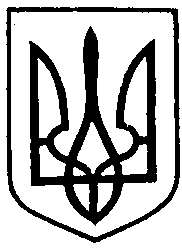 